                                                       61. JOLAS ETXEA Txapelketa   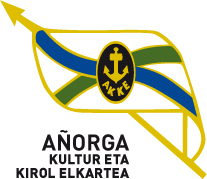 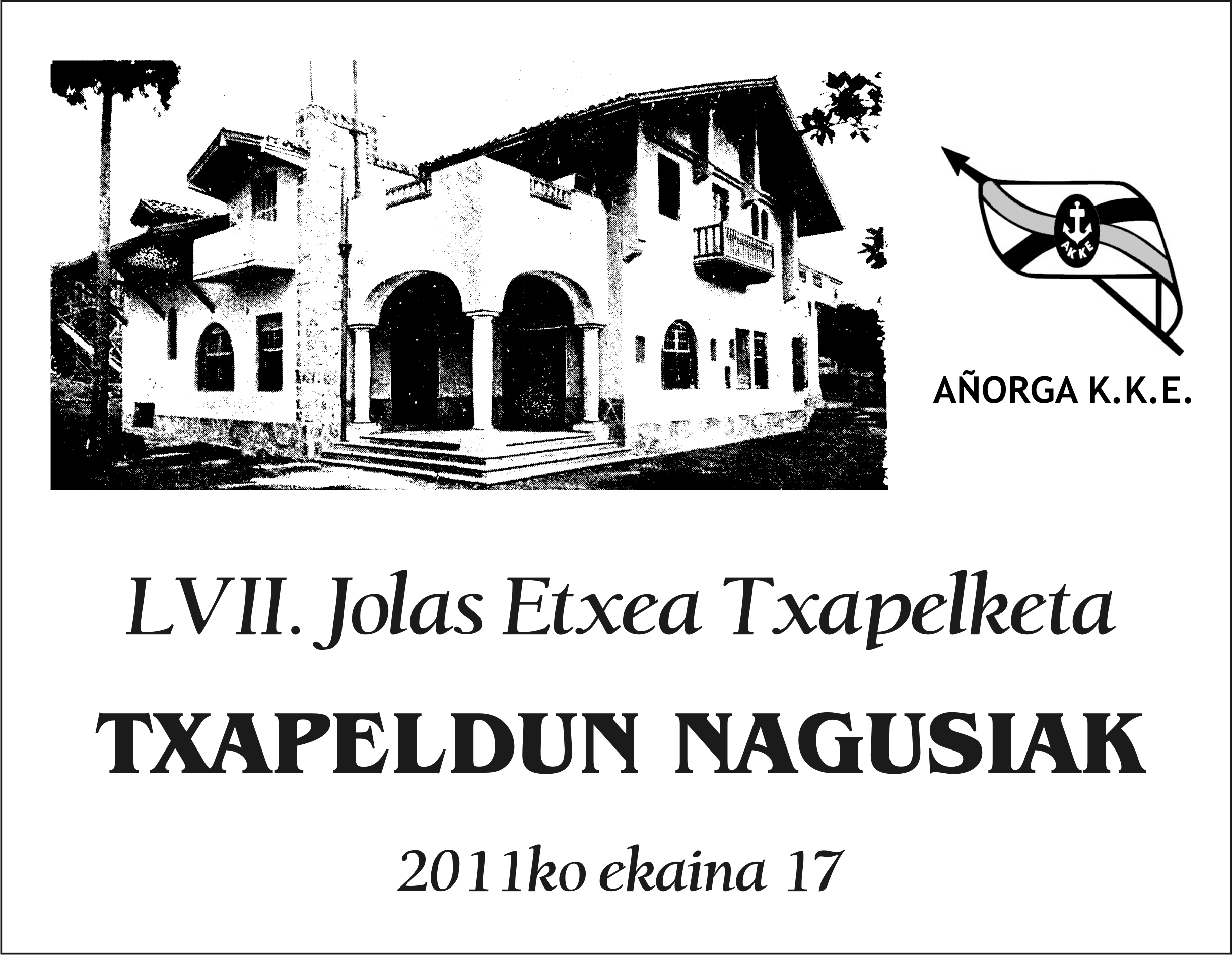 MAIATZAK    - 16  - Larunbata    AÑORGAN  Atsaldeko 16:00 tanGAZTEAK                                                  JUVENILESGAZTETXOAK                                                  CADETESEstrada - Uribarri (Adiskide )220Azurmendi - Suarez  (Tartaloetxe)Redin - Fernandez (Oberena )1222Etxezarreta - Alberdi (Gazteleku )Agirre - Berasarte  (Hernani)220Gomez - Sukia (Lapke )Osa - Baztarrika ( Lapke )229Oier Olarra - Peru Salaberria (Aldezaharra )Olazabal  - Tolosa (Tolosa)422Exposito - Exposito (Añorga )